Video SWG Minutes during SA4#112e10.1  	Opening of the sessionMr. Gilles Teniou (Tencent, Chairman of Video SWG) opens Video SWG on February 2, 2021 at 1630 CET. E-mail discussion started already on Mon, 1 Feb 2021 08:07:27 +0000 Schedule: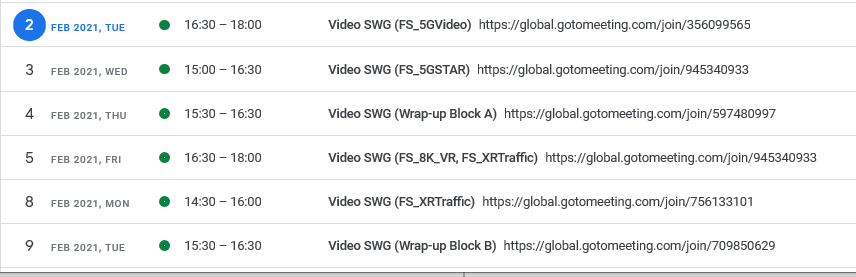 Mr. Thomas Stockhammer (Qualcomm) is assigned as scribe.The minutes are shared online.All e-mail discussions during the week can be tracked here: https://list.etsi.org/scripts/wa.exe?A1=ind2102A&L=3GPP_TSG_SA_WG4_VIDEOhttps://list.etsi.org/scripts/wa.exe?A1=ind2102B&L=3GPP_TSG_SA_WG4_VIDEOLatest Timestamp for e-mail discussions considered in the report: Tue, 9 Feb 2021 21:58:57 +0000The agenda and the registration of documents are agreed.10.2  	Registration of documentsThe following documents were registered before the meeting and assigned to Video SWG:10.3  	Reports and liaisons from other groupsE-mail Discussion:None triggeredPresenter:  Ozgur Oyman (Intel)Discussion:Thomas: we should replyAdd decisionsAsk for traffic characteristicsAsk for HLG relevance, but make clear that this would need a concrete technical proposal and a justification.Decision:We reply.S4-210009 is replied in S4-210274.Presenter:  Thomas Stockhammer (Qualcomm)Discussion:Ozgur: Should we ask for feedback on CR as wellThomas: as we agree on it, we should not ask for feedback but VR-IF can alway provide feedback.Decision:agreedS4-210274 is agreed and will be presented to SA4 plenary.10.4  	CRs to completed features in Release 16 and earliernone.10.5		8K_VR_5G (Operation Points for 8K VR 360 Video over 5G)WID:  SP-200667 New WID on 'Operation Points for 8K VR 360 Video over 5G'E-mail Discussion:Presenter:  Ozgur Oyman (Intel)Discussion:See e-mail discussion. We want to add the CR to TR 26.925.Work Plan will be revised to address the communication with VR-IF and to add the CR on this matter. Decision:Revise to extend by 1 meeting cycle.S4-210027 is revised to S4-2100277.Presenter:  Ozgur OymanDiscussion:No commentsDecision:agreedS4-210277 is agreed.E-mail Discussion:Presenter:  Ozgur Oyman (Intel)Discussion:See discussion in 59.The content will be updated with the content in S4-210273.Decision:The document is revised to a formal CR with the updates in S4-210273.S4-210028 is revised to S4-210272.E-mail Discussion:Presenter:  Ozgur Oyman (Intel)Discussion:Thomas: Why is the guardband flag to 1?Yago: Agree kind of, we should checkOzgur: we should check the exact details.Decision:Content agreed except detailed setting of region-wise packing.Maybe we need a revision.S4-21026 is presented to closing plenary.E-mail Discussion:Presenter:  Ozgur Oyman (Intel)Discussion:Thomas: why do we need encoding capabilities?Ozgur: assumed that we do both as decoding capabilities have been defined.Gilles: I would suggest avoid that is not used later.Ozgur: Do we not need an encoding capability for 8k?Gilles: does not impact the serviceThomas: I would also not address the encoding capabilities today. This is not part of the work item.Ozgur: by adding 8K capabilities we create precedence.Thomas: it would great to documenting the details on the decoding capabilities to avoid divergence.Discussed together with 060.Decision:Merge with 60 into 275.S4-210029 is merged into S4-210275.E-mail Discussion:Presenter:  Ozgur Oyman (Intel)Discussion:Gilles: summarizes the online discussion.Thomas: explains that 8192 x 4320 is not a resolution in practice, but is an envelope. Hence this should not be touched.Alexis: used in RED cameras. It is not only a capture format but it is the 8k resolution format for DCI (digital cinema).but not relevant for 3GPP as distribution. Decision:Agree with making 8192 x 4096 at 60fps and 7360 x 4320 at 60 fps.Agreed with comments S4-210030 is agreed.E-mail Discussion:Presenter:  Thomas Stockhammer (Qualcomm)Discussion:Gilles summarizes. We check https://www.3gpp.org/ftp/tsg_sa/WG4_CODEC/TSGS4_112-e/Inbox/Drafts/S4-210059%20draft%20CR%2026.118%208K%20VR%20360%20operation%20points%20-comments%20-%20r3.docYago: Change to 33,554,432 as this is the correct size for 8192 x 4096.Thomas: agreeOzgur: Want to restrict region-wise coverage to in 5.1.7.11 clearer how to achieve this. Updates are needed. Will be done in a revision.Create a revision Decision:Revisions agreedS4-210059 is revised to S4-210273.S4-210273 is agreed. The content is merged into the formal CR in S4-210272.E-mail Discussion:Presenter:  Thomas Stockhammer (Qualcomm)Discussion:Discussion see in 0029.Decision:Agreed with some online changes and the relevant merge.Create a formal CR in 276S4-210060 is revised to S4-210275.S4-210275 is agreed.Presenter:  Thomas Stockhammer (Qualcomm)Discussion:Draft on title page.Decision:Needs to be revisedS4-210276 is revised to S4-210282.S4-210282 is agreed.10.6		FS_VR_CoGui (Feasibility Study on VR Streaming Conformance and Guidelines)WID:  SP-190642 New SID on 'VR Streaming Conformance and Guidelines' (FS_VR_CoGui)10.7		FS_5GVideo (Feasibility Study on 5G Video Codec Characteristics)WID:  SP-200052 Feasibility Study on 5G Video Codec Characteristics (FS_5GVideo)E-mail Discussion:None triggeredPresenter:  Thomas Stockhammer (Qualcomm)Discussion:Dates are wrong, Monday to TuesdayAlso the late telco affects SA plenary, so should be last one.Ryan: Can we make these telcos general videoThomas: yes, this was the planThomas: we want to possibly put the SA version for information to Mar 2, 2021.Jayeeta: ok with me, Thomas checks with Fred.We do either Feb 23 or Mar 2.Decision:Update according to the proposals aboveS4-210061 is revised to S4-210210.E-mail Discussion:None triggeredPresenter:  Thomas StockhammerDiscussion:noneDecision:noneS4-210210 is agreed and will be presented to Block A plenary.S4-210062 is revised to S4-210097.E-mail Discussion:Presenter:  Thomas Stockhammer (Qualcomm)Discussion:Gaelle: Issue 9: Unclear what was decided, still not comfortableThomas: It was decided, this just reports the decisions. On the issues, still unclear what the problem is, if we would reopen the discussion.Gaelle: there will be two valuesThomas: don’t care which one, just define it. File size by duration is a clear definition.Decision:We agree on using file size/duration as the definition for the bitrateIf anything needs to change, please provide input for next meeting.S4-210063 is agreed.E-mail Discussion:Decision: From e-mail: No comment was received. The document S4-210064 is agreed.S4-210064 is agreed.S4-210065 is withdrawn.S4-210066 is withdrawn.E-mail Discussion:Decision:No comment was received. The document S4-210067 is agreed.S4-210067 is agreed.E-mail Discussion:Decision:No more comment received. The document S4-210097 is agreed. The missing xls files will be attached to the next version of the Draft TR and renamed into S4-template-HDR and S4-template-SDR.S4-210097 is agreed.E-mail Discussion:S4-210207 is presented to SA4 plenary.E-mail Discussion:Presenter:  Gaëlle Martin-Cocher (Interdigital)Discussion:Gilles: should we change different QP ranges?Gaelle: we do some tests for this, possibly change thisThomas: What is the issue with VMAF?Gaelle: results are just too good.Thomas: Can you provide anchors?Gaelle: yes, let’s take offlineMichel: We should add a clear definition for MS-SSIMGilles: good, can you draft a CRMichel: yes can doDecision:Agree the results in the excelAdd the results in a proper format to the TR and the online data base (editors job, i.e. mine)Ask for cross-checking of the results latest until next SA4 meetingWe also produce the a CR for MS-SSIM definition in S4-210206Information will be added to new TR in S4-210207.S4-210098 is agreed.Presenter:  Michel Kervidat (Interdigital)Discussion:Thomas: Appreciated, but I thought we said that we use HDRTools as the reference.Gaelle: not reallyRajan: PSNR 0Thomas: second change is not part of the mandateMichelle: We converging in e-mail discussion. I guess we agree that the truth regarding computation of metrics are the reference softwares HM, VTM, ETM and HDRTools for HDR metrics, Netflix code for VMAF, and BD-rate computation in Excel Sheets.The scripts are using all these softwares.Now as HDRTools is aligned with VTM11 (the latest version) for the computation of MS-SSIM we can also use HDRTools for MS-SSIM.I guess we are on the same line:Documenting the metrics in the TR is more for information.Please note that there is still a small difference between PSNR calculated by VTM and HDRTools. There is a ticket open, and it should be corrected soon.E-mail Discussion:None triggeredDecision:S4-210206 is agreed/noted/revised.E-mail Discussion:Discussion:Updates provided by Apple.We think it is quite important when making claim about performance to clarify that the results are for the reference encoder.This provides more correct context since different encoder of the same standard may behave differently.Also for AVC, isn’t the profile Progressive High 10?We propose an updated version with this editorial changes in :S4-210105 pCR 26.955 - updated EVC verification test results_Apple.docxAgreedGaelle: check reference 52Rajan: will dohttp://www.mpegstandards.org/wp-content/uploads/mpeg_meetings/133_OnLine/w20000.zipDecision:Online changes are agreed.S4-210105 is revised to S4-210208. S4-210208 is agreed. E-mail Discussion:Discussion:Gilles summarizes the e-mail discussion.Thibaud provides updates:Will upload sequencesBitstreams will be shared on how conversion was doneRegeneration of sequences will take some time (responding to Apple’s comments)We need to document he conversion process in the AnnexNeed to also check if we can redistribute the converted sequencesRevision is neededDecision:Revise taking into account the above commentsWill be made available by block B completionS4-210131 is revised to S4-210209.E-mail Discussion:None triggeredPresenter:  Discussion:Not available. Thibaud explains situation and the configuration of the files.Expect this available by the end of the SA4#112-e, if not it will be pushedIn the Block B summary it was reported that this is work in progress.It will be presented in a telcoDecision:notedS4-210209 is noted.E-mail Discussion:Decision:Editorial changes are under the control of the spec editor.Therefore the document S4-210165 is agreed. The editorial changes will be checked by the source when the next version of the draft TR is available.S4-210165 is agreed.E-mail Discussion:Decision:Editorial changes are under the control of the spec editor.Therefore the document S4-210168 is agreed. The editorial changes will be checked by the source when the next version of the draft TR is available.S4-210168 is agreed.Presenter:  Gaelle Martin-Cocher (InterDigital)E-mail Discussion:Discussion:No feedback, seems too early.Decision:Note and ask for resubmissionPlease also add excel sheetsS4-210205 is noted.10.8		FS_XRTraffic (Feasibility Study on Typical Traffic Characteristics for XR Services and other Media)WID: SP-200054 Feasibility Study on Typical Traffic Characteristics for XR Services and other MediaE-mail Discussion:None triggeredPresenter:  Thomas StockhammerDiscussion:Add LS to be sent to RAN1 for March 16, 2021 to provide the latest information.Fix the dates to TuesdaysFully align with the updated work itemDecision:S4-210068 is revised to S4-210281.S4-210069 is revised to S4-210211.E-mail Discussion:Decision:No comment was received. The document S4-210070 is agreed.S4-210070 is agreed.E-mail Discussion:Decision:No comment was received. The document S4-210071 is agreed.S4-210071 is agreed.E-mail Discussion:Decision:Requested clarifications have been provided. The document S4-210072 is agreed. The Permanent document will be updated accordingly taking into account the commentsS4-210072 is agreed.E-mail Discussion:Decision:Thanks Qi and Thomas for the update on what is going on in RAN1.I suggest we keep going with our duties in SA4 and wait for an official communication from our RAN1 friends.With regards to the document below I see no reason not to agree on it for the time being.The document S4-210073 is agreed.S4-210073 is agreed.E-mail Discussion:Discussion:Gilles summarizes the discussionGilles: how do you identify error propagation?Thomas: you are taking into account losses over time.Gilles: Qi: The software is not yet availableThomas: correct, it is on the listQi: On proposal 8), this is not yet readyThomas: agree, can we send another LS to RAN1?Decision:Agree without 8We will add an LS to a telco on March 4.Add to permanent documentS4-210074 is agreed.E-mail Discussion:Discussion:Gilles summarizes the discussion.Open questions:ITU-T P.910 how to useThomas: I am still unclear how the simulation would possibly be done. It is not a trivial task and it would be good be understood how this can be done.Fei: we can remove this for nowDecision:Merge this into PD together with 71S4-210121 is agreed.E-mail Discussion:Discussion:Gilles summarizesDecision:Merge this into PD together with 71S4-210122 is agreed.E-mail Discussion:Decision:No comment was received. The Document S4-210125 is the agreed permanent document as the basis for further work.A new version is allocated in 278S4-210125 is agreed.S4-210125 is agreed.E-mail Discussion:Discussion:Gilles summarizes the discussionQi: TR is appropriate for XR Traffic work. XR Related work will be finished by June 2021. Time Plan extensions to December is too long.Gilles: so we would not do anything until MarchThomas: the study always included additional media services, for example 5G VideoLei: We want to complete this work by latest JuneThomas: this is reflected, but we can add this to the remarks.Lei: impacts SA2, so we need to complete this.Additional online editsDecision:Add to the remarks that all XR related information will be completed by SA#92.Online edits agreedS4-210211 is revised to S4-210280.S4-210280 is agreed.E-mail Discussion:Presenter:  Thomas Stockhammer (Qualcomm)Discussion:Lei: Do we have to approve this document? Needs to discussed at SA plenary level, but not in SA4. I do not want to repeat the discussion in the e-mailGilles: sympathy to react earlier to make SA4 more relevant. We need to react earlierQi: in order to prepare answers to SA1, SA2 and RAN1, it is ok. But we cannot agree the paper anywaysJames: very useful to do reference designs, also for deployment considerations. Proposed additions are very helpful. Also helpful with other working group considerations.Lei: this touches coordination with other working groups. Should be discussed in plenary level. It has question marks. There is also different Release planning. Gilles: Service requirements may be changed.Thomas: If we do not work discuss the details, we are just will not do good system designs. If we want to kill this based on procedures, go ahead. But let’s not pretend that we want to design good systemsLei: not intention, but needs to be discussed on SA plenary levelJames. Agree we Gilles and Thomas. Other groups are looking for SA4’s leadership in this area. This should be solved. Not a procedural issues.Chris: agree to deal with this matter and SA4 should be involved earlier in the discussion and sufficient time.Decision:Revision will be done for SA4 plenary.S4-210212 is revised to S4-210279.E-mail Discussion:S4-210279 is presented to SA4 plenary.10.9		FS_5GSTAR (Feasibility Study on 5G Glass-type AR/MR Devices)WID: SP_200399 New SID on 5G Glass-type AR/MR DevicesS4-210013 is withdrawn.E-mail Discussion:Discussion:noneDecision:Revision r01 is agreedS4-210014 is revised to S4-210214.S4-210214 is agreed.E-mail Discussion:Discussion:CommentsHuawei: proposed to remove sidelinkThomas: okHuawei: MR/AR is unclearIt is explained in TR, please check thereThomas: on device name, one company has strong opinion. Fred: still want to good namesAli: supportMary-Luc: stuckWe will discuss offlineDecision:revisedS4-210076 is revised to S4-210224.E-mail Discussion:Decision:S4-210224 is revised/agreed/noted.E-mail Discussion:Discussion:Thomas: we have discussed the details on the e-mail threads. This is just a way forward.Decision:Agreed. Way forward in-emails.S4-210077 is agreed.E-mail Discussion:Discussion:Gilles summarizes the discussion.Ryan: what does reference mean?Thomas: a platform that is open and well-specifiedJaeyeon: We need an analysis of OpenXR/Vulkan on how this maps to our device architecture.Gilles: explains what Thomas wanted to doGilles: suggests that these are candidate technologiesDecision:Agreed as candidate technologies - more detailed information is requested for the next meetingS4-210078 is agreed.E-mail Discussion:Discussion:together with 111, 112 and 113Thomas: suggest to create a template, that goes to the TRInclude the information into the PDFix some the commentsDecision:TR template to be createdInformation goes into PD taking into account the commentsS4-210110 is agreed.E-mail Discussion:Discussion:See 110 discussionDecision:TR template to be createdInformation goes into PD taking into account the revision and the commentsS4-210111 is revised to S4-210216.S4-210216 is agreed.E-mail Discussion:Discussion:See 110 discussionDecision:TR template to be createdInformation goes into PD taking into account the commentsS4-210112 is agreed.Presenter: Thomas StockhammerDiscussion:Ali: agreed in principle, mostly the documentGilles: fix AIS to IISDecision:Agreed in principle. Revise.We will develop a pCR 269 and do an offline on Monday CET. Thomas Sends invite.S4-210217 is revised in S4-210268.S4-210268 is agreed.E-Mail Discussion:Decision:S4-210269 is agreed/noted.E-mail Discussion:Discussion:Thomas: unclear what happened, really urge that we add all the agreements to the document at the closing plenary.Ryan: thanks for suggestionThomas: i am okDecision:Thanks Ryan for providing r01.V0.3.0 is already published as S4-210113 https://portal.3gpp.org/desktopmodules/Specifications/SpecificationDetails.aspx?specificationId=3774So the next version is v0.3.1 with the following changes in the historyS4-210113 is revised to S4-210213.S4-210213 is agreed.S4-210215 is revised to S4-210267. S4-210267 is presented to SA4 plenary. E-mail Discussion:Decision:No comment was received. The (permanent) document S4-210114 is agreed as the basis for further work.S4-210114 is agreed.Presenter: Hakju Ryan Lee (Samsung)Discussion:No commentsDecision:AgreedS4-210218 is agreed.S4-210270 is presented to SA4 plenary.S4-210115 is revised to S4-210222.Presenter: Hakju Ryan Lee (Samsung)Discussion:Thomas: Really 2 meeting cycles?Ryan: fine either way.Gilles: 1 is better for nowLei: any dependency to SA2?Thomas: not foreseen, maybe in Rel-18.Decision:Only one meeting cycle -> revise.S4-210222 is revised to S4-210271. S4-210222 is agreed without presentation and will be presented for Block-A plenary.E-mail Discussion:Discussion:Gilles reviews the e-mail discussion.Thomas: Have one question, are we rendering only the volumetric video or a full-scene? Typically you render a sceneYago: only objectImed: explains the complexity, you place it on planeYago: scene is real sceneImed: disparity adjustment is done automaticallyWe need to check the details on the rendering work flow.Thomas: we need to discuss the detailed signals that run over the network.Decision:Revise to take into account the offline discussions - likely agreeable.S4-210124 is revised to S4-210219.Presenter: Yago Sanchez de la Fuente (Fraunhofer HHI)Discussion:Ali: Are we rendering on a plane? If the same orientation, ok. But if you move around this gets more complex.Yago: Orientation is synced to the user.Decision:Needs to be mapped to the template. Agreed to the PD.S4-210219 is agreed.E-mail Discussion:Discussion:Gilles and Ali summarize the discussionDecision:Agreeable in general, revision should take into account the comments on e-mail.S4-210151 is revised to S4-210220.Presenter: Ali El Essaili (Ericsson)Discussion:Thomas: Does the pose come from the glass to the 5G Phone?Ali: not necessarilyThomas: not clear to me, I am more lost on the use case.Decision:Needs to be mapped to the template. Agreed to the PD.S4-210220 is agreed.E-mail Discussion:Discussion:Thomas: would like to understand if this is a split rendering use case or anything else.ML: not split rendering, will make explicitDecision:Generally agreeable, will be revised.S4-210173 is revised to S4-210221.Presenter: Mary-Luc ChampelDiscussion:Gilles: please add trademarks as necessaryDecision:Agreed with comments, will go to TRS4-210221 is agreed.10.11 	Liaisons and Liaison ResponsesE-mail Discussion:See hereDecision:Noted thanksS4-210086 is noted.E-mail Discussion:Discussion:See S4-210075Decision:mergedS4-210087 is merged into S4-210283.E-mail Discussion:See here:Presenter:  Thomas Stockhammer (Qualcomm)Discussion:Revision: https://www.3gpp.org/ftp/tsg_sa/WG4_CODEC/TSGS4_112-e/Inbox/Drafts/S4-210075%20Proposed%20Reply%20LS%20to%20SA2-on-AIS-r2.docx Qi: Why do we need lower loss rates for uplink?Thomas: Three issues Lower data rates: MTBF is higher than videoControl data is less sensitive - can do time warping for older poseFabrice: TypoAlso remove if needed, as we will send it later.Decision:AgreedS4-210075 is revised to S4-210283.S4-210283 is agreed.10.12	Any Other BusinessBlock A Summary was made available in .Block B Summary is available S4-210330The report will be made available in S4-210336.10.13	Work PlanSee time plans for the individual Study items.10.14	Close of the sessionThe chairman thanked the participants. The participants thanked the chairman. The online session was closed on February 9, 2021 at 16:37 (CET).E-mail approval for documents concluded on February 10, 2021 12:00 (CET) 10.15 ParticipantsTbd from GotoMeetingVIDEO SWG SA4#112-e meeting - Start of Block Ateniou(TeniouGilles)Mon, 1 Feb 2021 08:07:27 +0000VIDEO SWG SA4#112-e meeting - Start of Block Bteniou(TeniouGilles)Thu, 4 Feb 2021 08:24:31 +000010Video SWG-10.1Opening of the sessionA10.2Registration of documentsA10.3Reports and liaisons from other groupsA009 (VRIF) -> Video SWG10.4CRs to features in Release 16 and earlierA10.58K_VR_5G (Operation Points for 8K VR 360 Video over 5G)B027, 028, 029, 030, 059, 06010.6FS_VR_CoGui (Feasibility Study on VR Streaming Conformance and Guidelines)B10.7FS_5GVideo (Feasibility Study on 5G Video Codec Characteristics)A062->097, 063, 064, 067, 098, 105, 165, 168061 (n/a), 065 (n/a), 066 (n/a), 131 (n/a)10.8FS_XRTraffic (Feasibility Study on Typical Traffic Characteristics for XR Services and other Media)B069, 070, 072, 073, 074, 121, 122, 125068 (n/a), 071 (n/a)10.9FS_5GSTAR (Feasibility Study on 5G Glass-type AR/MR Devices)A014, 076, 077, 078, 110, 111, 112, 113, 114, 115, 124, 151, 17301310.10New Work / New Work Items and Study ItemsB10.11Liaisons and Liaison ResponsesB086, 087, 07510.12Any Other BusinessB10.13Close of the sessionBNumberTitleSourceAuthorAIS4-210009Reply to the LS on 8K VR 360 operation point and VRIF Guidelines 2.33GPP MCCJayeeta Saha10.3S4-2100278K_VR_5G: Proposed Time Plan v.0.1.0Intel (Rapporteur)Ozgur Oyman10.5S4-210028Operation Points for 8K VR 360 VideoIntelOzgur Oyman10.5S4-210029Decoding Capabilities and Operation Points for 8K VR 360 Video over 5GMSIntelOzgur Oyman10.5S4-210030Proposed Way Forward for 8K Viewport-Independent DeliveryIntelOzgur Oyman10.5S4-210059Comments on draftCR for 8K_VRQualcomm IncorporatedThomas Stockhammer10.5S4-2100608K Decoding CapabilitiesQualcomm IncorporatedThomas Stockhammer10.5S4-210061Proposed Updated Work Plan for FS_5GVideoQualcomm IncorporatedThomas Stockhammer10.7S4-210062TR26.955: Proposed Editor's UpdateQualcomm IncorporatedThomas Stockhammer10.7S4-210063pCR26.955: MetricsQualcomm IncorporatedThomas Stockhammer10.7S4-210064pCR26.955: Data ManagementQualcomm IncorporatedThomas Stockhammer10.7S4-210065pCR26.955: Proposed anchors for FullHD StreamingQualcomm IncorporatedThomas Stockhammer10.7S4-210066pCR26.955: Proposed anchors for Messaging and Social SharingQualcomm IncorporatedThomas Stockhammer10.7S4-210067pCR26.955: Reference SequencesQualcomm IncorporatedThomas Stockhammer10.7S4-210097TR26.955: Proposed Editor's UpdateQualcomm IncorporatedThomas Stockhammer10.7S4-2100985GVideo-Anchor tuple MetricsInterDigital France R&D, SASGaelle Martin-Cocher10.7S4-210105[FS_5GVideo] pCR26.955: Updated EVC verification test resultsSamsung, QualcommRajan Joshi10.7S4-2101314K-HDR Test Material Selection for FS_5GVideoATEME, InterDigital, EricssonThibaud Biatek10.7S4-210165Proposed updates on Gaming sequences descriptionTencent, InterDigitalGilles Teniou10.7S4-210168Proposed updates on Screen Content sequences descriptionTencent, InterDigitalGilles Teniou10.7S4-210068Proposed Updates to Work Plan for FS_XRTrafficQualcomm IncorporatedThomas Stockhammer10.8S4-210069[FS_XRTraffic] Proposed Updated to Work Item DescriptionQualcomm IncorporatedThomas Stockhammer10.8S4-210070[FS_XRTraffic] Proposed Annex to TR26.925Qualcomm IncorporatedThomas Stockhammer10.8S4-210071[FS_XRTraffic] Proposed Additional Traffic ModelsQualcomm IncorporatedThomas Stockhammer10.8S4-210072[FS_XRTraffic] Traffic Model Overview and StatusQualcomm IncorporatedThomas Stockhammer10.8S4-210073[FS_XRTraffic] From Traces to Statisical ModelsQualcomm IncorporatedThomas Stockhammer10.8S4-210074[FS_XRTraffic] Proposed Quality Evaluation FrameworkQualcomm IncorporatedThomas Stockhammer10.8S4-210075[FS_XRTraffic] Proposed Reply LS to SA2 (S2-2009227)Qualcomm IncorporatedThomas Stockhammer10.11S4-210121Proposed Content Delivery Models and Quality Evaluation for VR1China Mobile Com. CorporationYujian Yin10.8S4-210122Quality Measurement Consideration for VR1China Mobile Com. CorporationYujian Yin10.8S4-210125[FS_XRTraffic] Proposed Update to PDQualcomm CDMA TechnologiesThomas Stockhammer10.8S4-210013Proposed Architectures for AR ConversationalHiSilicon Technologies Co. LtdYan Liu10.9S4-210014Editorial corrections of the use cases on AR ConversationalHiSilicon Technologies Co. LtdYan Liu10.9S4-210076[FS_5GSTAR] Device NamesQualcomm IncorporatedThomas Stockhammer10.9S4-210077[FS_5GSTAR] Use Case to Architecture MappingsQualcomm IncorporatedThomas Stockhammer10.9S4-210078[FS_5GSTAR] OpenXR and KhronosQualcomm IncorporatedThomas Stockhammer10.9S4-210110FS_5GSTAR: Bidirectional media flowsSamsung Electronics Iberia SAEric Yip10.9S4-210111FS_5GSTAR: Unidirectional media flow from server to UESamsung R&D Institute UKHakju Ryan Lee10.9S4-210112FS_5GSTAR: Unidirectional media flow from UE to serverSamsung R&D Institute UKHakju Ryan Lee10.9S4-210113Draft TR 26.998Samsung R&D Institute UKHakju Ryan Lee10.9S4-210114FS_5STAR: Permanent Document v0.2.0Samsung R&D Institute UKHakju Ryan Lee10.9S4-2101155GSTAR: Proposed Updates to Work PlanSamsung R&D Institute UKHakju Ryan Lee10.9S4-210124[5G_STAR] pCR Proposed architecture for streaming volumetric videoFraunhofer HHIYago Sanchez de la Fuente10.9S4-210151Gaps and architecture extensions for conversational AR servicesEricsson LMBo Burman10.9S4-210173[FS_5GSTAR] pCR on Use case on AR IoTBeijing Xiaomi ElectronicsMary-Luc Champel10.9S4-210086Discussion on LS on New Standardized 5QIs for 5G-AIS(S2-2009227)TencentYixue Lei10.11S4-210087Draft Reply LS to S2-2009227TencentYixue Lei10.11S4-210009Reply to the LS on 8K VR 360 operation point and VRIF Guidelines 2.33GPP MCCJayeeta SahaS4-210274Reply LS on 8K VR 360 operation pointsS4Thomas StockhammerS4-2100278K_VR_5G: Proposed Time Plan v.0.1.0Intel (Rapporteur)Ozgur Oyman[8K_VR_5G, 027, Block B, 5th Feb. 1200CET] 8K_VR_5G: Proposed Time Plan v.0.1.0teniou(TeniouGilles)Thu, 4 Feb 2021 08:26:06 +0000[8K_VR_5G, 027, Block B, 5th Feb. 1200CET] 8K_VR_5G: Proposed Time Plan v.0.1.0Thomas StockhammerFri, 5 Feb 2021 10:56:25 +0000[8K_VR_5G, 027, Block B, 5th Feb. 1200CET] 8K_VR_5G: Proposed Time Plan v.0.1.0Oyman, OzgurFri, 5 Feb 2021 15:09:13 +0000S4-2102778K_VR_5G: Proposed Time Plan v.0.1.1Intel (Rapporteur)Ozgur OymanS4-210028Operation Points for 8K VR 360 VideoIntelOzgur Oyman[8K_VR_5G, 028, Block B, 5th Feb. 1200CET]Operation Points for 8K VR 360 Videoteniou(TeniouGilles)Thu, 4 Feb 2021 08:26:15 +0000[8K_VR_5G, 028, Block B, 5th Feb. 1200CET]Operation Points for 8K VR 360 VideoFabrice PlanteThu, 4 Feb 2021 14:36:20 -0800[8K_VR_5G, 028, Block B, 5th Feb. 1200CET]Operation Points for 8K VR 360 VideoSanchez de la Fuente, YagoThu, 4 Feb 2021 21:46:29 +0000[8K_VR_5G, 028, Block B, 5th Feb. 1200CET]Operation Points for 8K VR 360 VideoThomas StockhammerFri, 5 Feb 2021 10:47:24 +0000S4-210272CR26.118-0006: Operation Points for 8K VR 360 VideoIntel, QualcommOzgur Oyman[8K_VR_5G] updated timeplan and CR to TS 26.118Oyman, OzgurSat, 6 Feb 2021 00:33:50 +0000[8K_VR_5G] updated timeplan and CR to TS 26.118Thomas StockhammerSat, 6 Feb 2021 10:40:56 +0000[8K_VR_5G] updated timeplan and CR to TS 26.118Oyman, OzgurSat, 6 Feb 2021 13:57:37 +0000[8K_VR_5G] updated timeplan and CR to TS 26.118Thomas StockhammerSat, 6 Feb 2021 19:11:41 +0000[8K_VR_5G] updated timeplan and CR to TS 26.118Oyman, OzgurTue, 9 Feb 2021 07:33:04 +0000[8K_VR_5G] updated timeplan and CR to TS 26.118Thomas StockhammerTue, 9 Feb 2021 08:17:29 +0000[8K_VR_5G] updated timeplan and CR to TS 26.118Oyman, OzgurTue, 9 Feb 2021 14:38:51 +0000S4-210029Decoding Capabilities and Operation Points for 8K VR 360 Video over 5GMSIntelOzgur Oyman[8K_VR_5G, 029, Block B, 5th Feb. 1200CET]Decoding Capabilities and Operation Points for 8K VR 360 Video over 5GMSteniou(TeniouGilles)Thu, 4 Feb 2021 08:26:22 +0000[8K_VR_5G, 029, Block B, 5th Feb. 1200CET]Decoding Capabilities and Operation Points for 8K VR 360 Video over 5GMSThomas StockhammerFri, 5 Feb 2021 10:58:32 +0000S4-210030Proposed Way Forward for 8K Viewport-Independent DeliveryIntelOzgur Oyman[8K_VR_5G, 030, Block B, 5th Feb. 1200CET] Proposed Way Forward for 8K Viewport-Independent Deliveryteniou(TeniouGilles)Thu, 4 Feb 2021 08:26:30 +0000[8K_VR_5G, 030, Block B, 5th Feb. 1200CET] Proposed Way Forward for 8K Viewport-Independent DeliveryThomas StockhammerThu, 4 Feb 2021 19:35:33 +0000[8K_VR_5G, 030, Block B, 5th Feb. 1200CET] Proposed Way Forward for 8K Viewport-Independent DeliveryOyman, OzgurThu, 4 Feb 2021 20:22:41 +0000[8K_VR_5G, 030, Block B, 5th Feb. 1200CET] Proposed Way Forward for 8K Viewport-Independent DeliveryThomas StockhammerThu, 4 Feb 2021 21:28:15 +0000[8K_VR_5G, 030, Block B, 5th Feb. 1200CET] Proposed Way Forward for 8K Viewport-Independent DeliveryOyman, OzgurThu, 4 Feb 2021 21:43:49 +0000[8K_VR_5G, 030, Block B, 5th Feb. 1200CET] Proposed Way Forward for 8K Viewport-Independent DeliveryThomas StockhammerFri, 5 Feb 2021 05:30:43 +0000S4-210059Comments on draftCR for 8K_VRQualcomm IncorporatedThomas Stockhammer[8K_VR_5G, 059, Block B, 5th Feb. 1200CET] Comments on draftCR for 8K_VRFabrice PlanteThu, 4 Feb 2021 07:58:25 -0800[8K_VR_5G, 059, Block B, 5th Feb. 1200CET] Comments on draftCR for 8K_VRteniou(TeniouGilles)Thu, 4 Feb 2021 08:26:39 +0000[8K_VR_5G, 059, Block B, 5th Feb. 1200CET] Comments on draftCR for 8K_VRFabrice PlanteThu, 4 Feb 2021 14:36:22 -0800[8K_VR_5G, 059, Block B, 5th Feb. 1200CET] Comments on draftCR for 8K_VRteniou(TeniouGilles)Thu, 4 Feb 2021 21:03:28 +0000[8K_VR_5G, 059, Block B, 5th Feb. 1200CET] Comments on draftCR for 8K_VROyman, OzgurThu, 4 Feb 2021 21:24:35 +0000[8K_VR_5G, 059, Block B, 5th Feb. 1200CET] Comments on draftCR for 8K_VRSanchez de la Fuente, YagoThu, 4 Feb 2021 22:09:45 +0000[8K_VR_5G, 059, Block B, 5th Feb. 1200CET] Comments on draftCR for 8K_VRFabrice PlanteFri, 5 Feb 2021 05:36:10 -0800[8K_VR_5G, 059, Block B, 5th Feb. 1200CET] Comments on draftCR for 8K_VRThomas StockhammerFri, 5 Feb 2021 10:46:18 +0000[8K_VR_5G, 059, Block B, 5th Feb. 1200CET] Comments on draftCR for 8K_VRSanchez de la Fuente, YagoFri, 5 Feb 2021 11:59:47 +0000[8K_VR_5G, 059, Block B, 5th Feb. 1200CET] Comments on draftCR for 8K_VRThomas StockhammerFri, 5 Feb 2021 12:18:32 +0000[8K_VR_5G, 059, Block B, 5th Feb. 1200CET] Comments on draftCR for 8K_VROyman, OzgurFri, 5 Feb 2021 14:35:08 +0000[8K_VR_5G, 059, Block B, 5th Feb. 1200CET] Comments on draftCR for 8K_VROyman, OzgurFri, 5 Feb 2021 14:42:01 +0000[8K_VR_5G, 059, Block B, 5th Feb. 1200CET] Comments on draftCR for 8K_VRThomas StockhammerFri, 5 Feb 2021 14:45:28 +0000[8K_VR_5G, 059, Block B, 5th Feb. 1200CET] Comments on draftCR for 8K_VROyman, OzgurFri, 5 Feb 2021 15:02:14 +0000[8K_VR_5G, 059, Block B, 5th Feb. 1200CET] Comments on draftCR for 8K_VRThomas StockhammerFri, 5 Feb 2021 15:08:46 +0000S4-210273Comments on draftCR for 8K_VRQualcomm IncorporatedThomas StockhammerS4-2100608K Decoding CapabilitiesQualcomm IncorporatedThomas Stockhammer[8K_VR_5G, 060, Block B, 5th Feb. 1200CET] 8K Decoding CapabilitiesFabrice PlanteThu, 4 Feb 2021 07:57:17 -0800[8K_VR_5G, 060, Block B, 5th Feb. 1200CET] 8K Decoding Capabilitiesteniou(TeniouGilles)Thu, 4 Feb 2021 08:26:46 +0000[8K_VR_5G, 060, Block B, 5th Feb. 1200CET] 8K Decoding CapabilitiesThomas StockhammerFri, 5 Feb 2021 06:01:58 +0000[8K_VR_5G, 060, Block B, 5th Feb. 1200CET] 8K Decoding CapabilitiesThomas StockhammerFri, 5 Feb 2021 15:14:59 +0000[8K_VR_5G, 060, Block B, 5th Feb. 1200CET] 8K Decoding CapabilitiesThomas StockhammerFri, 5 Feb 2021 15:14:59 +0000S4-2102758K Decoding CapabilitiesQualcomm Incorporated, IntelThomas StockhammerS4-210276CR26.511-0003: 8K Decoding CapabilitiesQualcomm Incorporated, IntelThomas StockhammerS4-210282CR26.511-0003: 8K Decoding CapabilitiesQualcomm Incorporated, Intel, TencentThomas StockhammerS4-210061Proposed Updated Work Plan for FS_5GVideoQualcomm IncorporatedThomas StockhammerS4-210210Work Plan for FS_5GVideo v0.9Qualcomm IncorporatedThomas StockhammerS4-210062TR26.955: Proposed Editor's UpdateQualcomm IncorporatedThomas StockhammerS4-210063pCR26.955: MetricsQualcomm IncorporatedThomas Stockhammer[FS_5GVideo, 063, Block A, 2nd Feb. 1200CET] Update on metrics computationteniou(TeniouGilles)Mon, 1 Feb 2021 08:10:43 +0000[FS_5GVideo, 063, Block A, 2nd Feb. 1200CET] Update on metrics computationGaëlle Martin-CocherMon, 1 Feb 2021 13:39:01 +0000S4-210064pCR26.955: Data ManagementQualcomm IncorporatedThomas Stockhammer[FS_5GVideo, 064, Block A, 2nd Feb. 1200CET] Data managementteniou(TeniouGilles)Mon, 1 Feb 2021 08:09:04 +0000[FS_5GVideo, 064, Block A, 2nd Feb. 1200CET] Data managementteniou(TeniouGilles)Tue, 2 Feb 2021 12:26:22 +0000S4-210065pCR26.955: Proposed anchors for FullHD StreamingQualcomm IncorporatedThomas StockhammerS4-210066pCR26.955: Proposed anchors for Messaging and Social SharingQualcomm IncorporatedThomas StockhammerS4-210067pCR26.955: Reference SequencesQualcomm IncorporatedThomas Stockhammer[FS_5GVideo, 067, Block A, 2nd Feb. 1200CET] Reference sequencesteniou(TeniouGilles)Mon, 1 Feb 2021 08:10:51 +0000[FS_5GVideo, 067, Block A, 2nd Feb. 1200CET] Reference sequencesteniou(TeniouGilles)Tue, 2 Feb 2021 12:28:13 +0000S4-210097TR26.955: Proposed Editor's UpdateQualcomm IncorporatedThomas Stockhammer[FS_5GVideo, 097, Block A, 2nd Feb. 1200CET] TR26.955: Proposed Editor's Updateteniou(TeniouGilles)Mon, 1 Feb 2021 08:08:19 +0000[FS_5GVideo, 097, Block A, 2nd Feb. 1200CET] TR26.955: Proposed Editor's UpdateGaëlle Martin-CocherMon, 1 Feb 2021 13:30:42 +0000[FS_5GVideo, 097, Block A, 2nd Feb. 1200CET] TR26.955: Proposed Editor's Updateteniou(TeniouGilles)Tue, 2 Feb 2021 12:31:30 +0000S4-210207TR26.955v0.5.0Qualcomm IncorporatedThomas StockhammerDraft TR 26.955 v0.5.0 on Draft FolderThomas StockhammerTue, 9 Feb 2021 14:01:30 +0000S4-2100985GVideo-Anchor tuple MetricsInterDigital France R&D, SASGaelle Martin-Cocher[FS_5GVideo, 098, Block A, 2nd Feb. 1200CET] Anchor tuple Metricsteniou(TeniouGilles)Mon, 1 Feb 2021 08:10:59 +0000[FS_5GVideo, 098, Block A, 2nd Feb. 1200CET] Anchor tuple MetricsThomas StockhammerMon, 1 Feb 2021 21:56:13 +0000[FS_5GVideo, 098, Block A, 2nd Feb. 1200CET] Anchor tuple MetricsThomas StockhammerTue, 2 Feb 2021 10:55:32 +0000[FS_5GVideo, 098, Block A, 2nd Feb. 1200CET] Anchor tuple MetricsGaëlle Martin-CocherTue, 2 Feb 2021 14:43:58 +0000S4-210206MS-SSIM DefinitionInterDigital France R&D, SASGaelle Martin-Cocher[FS_5GVideo, 206, Block A-ext, 10th Feb. 1200 CET] Proposed updates on definition of MS-SSIM metricteniou(TeniouGilles)Tue, 9 Feb 2021 17:46:37 +0000[FS_5GVideo, 206, Block A-ext, 10th Feb. 1200 CET] Proposed updates on definition of MS-SSIM metricThomas StockhammerTue, 9 Feb 2021 21:38:03 +0000[FS_5GVideo, 206, Block A-ext, 10th Feb. 1200 CET] Proposed updates on definition of MS-SSIM metricThomas StockhammerTue, 9 Feb 2021 21:58:57 +0000S4-210105[FS_5GVideo] pCR26.955: Updated EVC verification test resultsSamsung, QualcommRajan Joshi[FS_5GVideo, 105, Block A, 2nd Feb. 1200CET] Updated EVC verification test resultsteniou(TeniouGilles)Mon, 1 Feb 2021 08:09:24 +0000[FS_5GVideo, 105, Block A, 2nd Feb. 1200CET] Updated EVC verification test resultsFabrice PlanteMon, 1 Feb 2021 08:52:12 -0800[FS_5GVideo, 105, Block A, 2nd Feb. 1200CET] Updated EVC verification test resultsDmytro RusanovskyyMon, 1 Feb 2021 18:56:51 +0000[FS_5GVideo, 105, Block A, 2nd Feb. 1200CET] Updated EVC verification test resultsDmytro RusanovskyyMon, 1 Feb 2021 23:11:26 +0000[FS_5GVideo, 105, Block A, 2nd Feb. 1200CET] Updated EVC verification test resultsMichel KerdranvatTue, 2 Feb 2021 10:59:50 +0000[FS_5GVideo, 105, Block A, 2nd Feb. 1200CET] Updated EVC verification test resultsRajan Laxman JoshiTue, 2 Feb 2021 15:21:09 +0000[FS_5GVideo, 105, Block A, 2nd Feb. 1200CET] Updated EVC verification test results(Internet mail) 105 revised to 208Rajan Laxman JoshiWed, 3 Feb 2021 18:34:34 +0000S4-210208[FS_5GVideo] pCR26.955: Updated EVC verification test resultsSamsung, QualcommRajan JoshiS4-2101314K-HDR Test Material Selection for FS_5GVideoATEME, InterDigital, EricssonThibaud Biatek[FS_5GVideo, 131, Block A, 2nd Feb. 1200CET] 4K-HDR Test Material Selectionteniou(TeniouGilles)Mon, 1 Feb 2021 08:09:37 +0000[FS_5GVideo, 131, Block A, 2nd Feb. 1200CET] 4K-HDR Test Material SelectionFabrice PlanteMon, 1 Feb 2021 19:50:32 -0800[FS_5GVideo, 131, Block A, 2nd Feb. 1200CET] 4K-HDR Test Material SelectionThomas StockhammerMon, 1 Feb 2021 21:46:23 +0000[FS_5GVideo, 131, Block A, 2nd Feb. 1200CET] 4K-HDR Test Material SelectionDmytro RusanovskyyTue, 2 Feb 2021 02:22:14 +0000[FS_5GVideo, 131, Block A, 2nd Feb. 1200CET] 4K-HDR Test Material SelectionFabrice PlanteTue, 2 Feb 2021 06:16:37 -0800[FS_5GVideo, 131, Block A, 2nd Feb. 1200CET] 4K-HDR Test Material SelectionFabrice PlanteTue, 2 Feb 2021 06:21:50 -0800[FS_5GVideo, 131, Block A, 2nd Feb. 1200CET] 4K-HDR Test Material SelectionThibaud BiatekTue, 2 Feb 2021 09:14:06 +0000[FS_5GVideo, 131, Block A, 2nd Feb. 1200CET] 4K-HDR Test Material SelectionThibaud BiatekTue, 2 Feb 2021 09:26:06 +0000[FS_5GVideo, 131, Block A, 2nd Feb. 1200CET] 4K-HDR Test Material SelectionThibaud BiatekTue, 2 Feb 2021 09:32:54 +0000[FS_5GVideo, 131, Block A, 2nd Feb. 1200CET] 4K-HDR Test Material SelectionThibaud BiatekTue, 2 Feb 2021 14:24:19 +0000S4-2102094K-HDR Test Material Selection for FS_5GVideoATEME, InterDigital, EricssonThibaud BiatekS4-210165Proposed updates on Gaming sequences descriptionTencent, InterDigitalGilles Teniou[FS_5GVideo, 165, Block A, 2nd Feb. 1200CET] Proposed updates on Gaming sequences descriptionteniou(TeniouGilles)Mon, 1 Feb 2021 08:10:16 +0000[FS_5GVideo, 165, Block A, 2nd Feb. 1200CET] Proposed updates on Gaming sequences descriptionThomas StockhammerMon, 1 Feb 2021 22:02:03 +0000[FS_5GVideo, 165, Block A, 2nd Feb. 1200CET] Proposed updates on Gaming sequences descriptionteniou(TeniouGilles)Tue, 2 Feb 2021 12:40:43 +0000S4-210168Proposed updates on Screen Content sequences descriptionTencent, InterDigitalGilles Teniou[FS_5GVideo, 168, Block A, 2nd Feb. 1200CET] Proposed updates on Screen Content sequences descriptionteniou(TeniouGilles)Mon, 1 Feb 2021 08:10:20 +0000[FS_5GVideo, 168, Block A, 2nd Feb. 1200CET] Proposed updates on Screen Content sequences descriptionThomas StockhammerMon, 1 Feb 2021 22:00:36 +0000[FS_5GVideo, 168, Block A, 2nd Feb. 1200CET] Proposed updates on Screen Content sequences descriptionteniou(TeniouGilles)Tue, 2 Feb 2021 12:41:32 +0000S4-210205Screen Content scenario evaluation resultsInterDigital France R&D, SASGaelle Martin-Cocher[FS_5GVideo, 205, Block A, 4th Feb. 0900CET] Screen Content scenario evaluation resultsteniou(TeniouGilles)Tue, 2 Feb 2021 19:58:22 +0000S4-210068Proposed Updates to Work Plan for FS_XRTrafficQualcomm IncorporatedThomas StockhammerS4-210069[FS_XRTraffic] Proposed Updated to Work Item DescriptionQualcomm IncorporatedThomas StockhammerS4-210070[FS_XRTraffic] Proposed Annex to TR26.925Qualcomm IncorporatedThomas Stockhammer[FS_XRTraffic, 070, Block B, 8th Feb. 1200CET] Proposed Annex to TR26.925teniou(TeniouGilles)Thu, 4 Feb 2021 08:27:17 +0000[FS_XRTraffic, 070, Block B, 8th Feb. 1200CET] Proposed Annex to TR26.925teniou(TeniouGilles)Mon, 8 Feb 2021 11:23:01 +0000S4-210071[FS_XRTraffic] Proposed Additional Traffic ModelsQualcomm IncorporatedThomas Stockhammer[FS_XRTraffic, 071, Block B, 8th Feb. 1200CET] Proposed Annex to TR26.925teniou(TeniouGilles)Thu, 4 Feb 2021 08:27:27 +0000[FS_XRTraffic, 071, Block B, 8th Feb. 1200CET] Proposed Annex to TR26.925teniou(TeniouGilles)Mon, 8 Feb 2021 11:24:33 +0000S4-210072[FS_XRTraffic] Traffic Model Overview and StatusQualcomm IncorporatedThomas Stockhammer[FS_XRTraffic, 072, Block B, 8th Feb. 1200CET] Traffic Model Overview and Statusteniou(TeniouGilles)Thu, 4 Feb 2021 08:27:33 +0000[FS_XRTraffic, 072, Block B, 8th Feb. 1200CET] Traffic Model Overview and StatusThomas StockhammerThu, 4 Feb 2021 10:55:13 +0000[FS_XRTraffic, 072, Block B, 8th Feb. 1200CET] Traffic Model Overview and StatusThomas StockhammerThu, 4 Feb 2021 19:20:45 +0000[FS_XRTraffic, 072, Block B, 8th Feb. 1200CET] Traffic Model Overview and Statusteniou(TeniouGilles)Mon, 8 Feb 2021 11:30:30 +0000S4-210073[FS_XRTraffic] From Traces to Statisical ModelsQualcomm IncorporatedThomas Stockhammer[FS_XRTraffic, 073, Block B, 8th Feb. 1200CET] From Traces to Statisical Modelsteniou(TeniouGilles)Thu, 4 Feb 2021 08:27:42 +0000[FS_XRTraffic, 073, Block B, 8th Feb. 1200CET] From Traces to Statisical Modelspanqi (E)Mon, 8 Feb 2021 09:19:13 +0000[FS_XRTraffic, 073, Block B, 8th Feb. 1200CET] From Traces to Statisical ModelsThomas StockhammerMon, 8 Feb 2021 09:28:39 +0000[FS_XRTraffic, 073, Block B, 8th Feb. 1200CET] From Traces to Statisical Modelsteniou(TeniouGilles)Mon, 8 Feb 2021 11:37:39 +0000S4-210074[FS_XRTraffic] Proposed Quality Evaluation FrameworkQualcomm IncorporatedThomas Stockhammer[FS_XRTraffic, 074, Block B, 8th Feb. 1200CET] Proposed Quality Evaluation Frameworkteniou(TeniouGilles)Thu, 4 Feb 2021 08:27:49 +0000[FS_XRTraffic, 074, Block B, 8th Feb. 1200CET] Proposed Quality Evaluation Frameworkteniou(TeniouGilles)Mon, 8 Feb 2021 00:10:43 +0000[FS_XRTraffic, 074, Block B, 8th Feb. 1200CET] Proposed Quality Evaluation FrameworkThomas StockhammerMon, 8 Feb 2021 03:46:02 +0000S4-210121Proposed Content Delivery Models and Quality Evaluation for VR1China Mobile Com. CorporationYujian Yin[FS_XRTraffic, 121, Block B, 8th Feb. 1200CET] Proposed Content Delivery Models and Quality Evaluation for VR1teniou(TeniouGilles)Thu, 4 Feb 2021 08:28:04 +0000[FS_XRTraffic, 121, Block B, 8th Feb. 1200CET] Proposed Content Delivery Models and Quality Evaluation for VR1Bo BurmanThu, 4 Feb 2021 13:50:16 +0000[FS_XRTraffic, 121, Block B, 8th Feb. 1200CET] Proposed Content Delivery Models and Quality Evaluation for VR1Thomas StockhammerThu, 4 Feb 2021 18:09:16 +0000[FS_XRTraffic, 121, Block B, 8th Feb. 1200CET] Proposed Content Delivery Models and Quality Evaluation for VR1yinyujianFri, 5 Feb 2021 09:50:53 +0800[FS_XRTraffic, 121, Block B, 8th Feb. 1200CET] Proposed Content Delivery Models and Quality Evaluation for VR1Chris PudneyFri, 5 Feb 2021 10:34:48 +0000[FS_XRTraffic, 121, Block B, 8th Feb. 1200CET] Proposed Content Delivery Models and Quality Evaluation for VR1Thomas StockhammerFri, 5 Feb 2021 10:52:30 +0000[FS_XRTraffic, 121, Block B, 8th Feb. 1200CET] Proposed Content Delivery Models and Quality Evaluation for VR1[log in to unmask]Fri, 5 Feb 2021 21:53:04 +0800[FS_XRTraffic, 121, Block B, 8th Feb. 1200CET] Proposed Content Delivery Models and Quality Evaluation for VR1Thomas StockhammerMon, 8 Feb 2021 09:36:59 +0000[FS_XRTraffic, 121, Block B, 8th Feb. 1200CET] Proposed Content Delivery Models and Quality Evaluation for VR1Pudney, Chris, Vodafone GroupMon, 8 Feb 2021 12:46:59 +0000[FS_XRTraffic, 121, Block B, 8th Feb. 1200CET] Proposed Content Delivery Models and Quality Evaluation for VR1Thomas StockhammerMon, 8 Feb 2021 13:15:32 +0000[FS_XRTraffic, 121, Block B, 8th Feb. 1200CET] Proposed Content Delivery Models and Quality Evaluation for VR1yinyujianMon, 8 Feb 2021 21:10:15 +0800[FS_XRTraffic, 121, Block B, 8th Feb. 1200CET] Proposed Content Delivery Models and Quality Evaluation for VR1yinyujianTue, 9 Feb 2021 10:25:02 +0800S4-210122Quality Measurement Consideration for VR1China Mobile Com. CorporationYujian Yin[FS_XRTraffic, 122, Block B, 8th Feb. 1200CET] Proposed Update to PDteniou(TeniouGilles)Thu, 4 Feb 2021 08:28:14 +0000[FS_XRTraffic, 122, Block B, 8th Feb. 1200CET] Proposed Update to PDteniou(TeniouGilles)Thu, 4 Feb 2021 09:12:39 +0000[FS_XRTraffic, 122, Block B, 8th Feb. 1200CET] Quality Measurement Consideration for VR1teniou(TeniouGilles)Thu, 4 Feb 2021 09:15:55 +0000[FS_XRTraffic, 122, Block B, 8th Feb. 1200CET] Quality Measurement Consideration for VR1teniou(TeniouGilles)Mon, 8 Feb 2021 12:40:26 +0000S4-210125[FS_XRTraffic] Proposed Update to PDQualcomm CDMA TechnologiesThomas Stockhammer[FS_XRTraffic, 125, Block B, 8th Feb. 1200CET] Proposed Update to PDteniou(TeniouGilles)Thu, 4 Feb 2021 09:15:49 +0000[FS_XRTraffic, 125, Block B, 8th Feb. 1200CET] Proposed Update to PDteniou(TeniouGilles)Mon, 8 Feb 2021 12:42:11 +0000S4-210278[FS_XRTraffic] PD v0.5.0Qualcomm CDMA TechnologiesThomas StockhammerS4-210211[FS_XRTraffic] Proposed Updated to Work Item DescriptionQualcomm IncorporatedThomas Stockhammer[FS_XRTraffic, 211, Block B, 8th Feb. 1200CET] Proposed Updated to Work Item Descriptionteniou(TeniouGilles)Thu, 4 Feb 2021 08:28:21 +0000[FS_XRTraffic, 211, Block B, 8th Feb. 1200CET] Proposed Updated to Work Item Descriptionpanqi (E)Thu, 4 Feb 2021 10:31:08 +0000[FS_XRTraffic, 211, Block B, 8th Feb. 1200CET] Proposed Updated to Work Item DescriptionThomas StockhammerThu, 4 Feb 2021 10:47:22 +0000[FS_XRTraffic, 211, Block B, 8th Feb. 1200CET] Proposed Updated to Work Item Descriptionyixuelei(雷艺学)Thu, 4 Feb 2021 13:17:17 +0000[FS_XRTraffic, 211, Block B, 8th Feb. 1200CET] Proposed Updated to Work Item Descriptionpanqi (E)Thu, 4 Feb 2021 13:25:13 +0000[FS_XRTraffic, 211, Block B, 8th Feb. 1200CET] Proposed Updated to Work Item DescriptionThomas StockhammerThu, 4 Feb 2021 14:20:42 +0000[FS_XRTraffic, 211, Block B, 8th Feb. 1200CET] Proposed Updated to Work Item DescriptionHU, JAMESThu, 4 Feb 2021 17:39:10 +0000S4-210280[FS_XRTraffic] Proposed Updated to Work Item DescriptionQualcomm IncorporatedThomas StockhammerS4-210212Discussion Paper on SA4 support for XR and other media application in 5GQualcomm IncorporatedThomas Stockhammer[FS_XRTraffic, 212, Block B, 8th Feb. 1200CET] Discussion Paper on SA4 support for XR and other media application in 5Gyixuelei(雷艺学)Fri, 5 Feb 2021 17:31:53 +0000[FS_XRTraffic, 212, Block B, 8th Feb. 1200CET] Discussion Paper on SA4 support for XR and other media application in 5Gpanqi (E)Sun, 7 Feb 2021 04:17:08 +0000S4-210279Discussion Paper on SA4 support for XR and other media application in 5GQualcomm IncorporatedThomas StockhammerUpdate to S4-210212: Discussion Paper on SA4 support for XR and other media application in 5GThomas StockhammerTue, 9 Feb 2021 07:12:14 +0000Update to S4-210212: Discussion Paper on SA4 support for XR and other media application in 5GThomas StockhammerTue, 9 Feb 2021 14:34:53 +0000S4-210013Proposed Architectures for AR ConversationalHiSilicon Technologies Co. LtdYan LiuS4-210014Editorial corrections of the use cases on AR ConversationalHiSilicon Technologies Co. LtdYan Liu[FS_5GSTAR, 014, Block A, 3rd Feb. 1200CET] Editorial corrections of the use cases on AR Conversationalteniou(TeniouGilles)Mon, 1 Feb 2021 08:12:45 +0000[FS_5GSTAR, 014, Block A, 3rd Feb. 1200CET] Editorial corrections of the use cases on AR ConversationalHakju Ryan LeeTue, 2 Feb 2021 14:04:07 +0900[FS_5GSTAR, 014, Block A, 3rd Feb. 1200CET] Editorial corrections of the use cases on AR ConversationalLiuyan (Scarlett)Tue, 2 Feb 2021 14:52:44 +0000[FS_5GSTAR, 014, Block A, 3rd Feb. 1200CET] Editorial corrections of the use cases on AR ConversationalLiuyan (Scarlett)Wed, 3 Feb 2021 07:37:59 +0000[FS_5GSTAR, 014, Block A, 3rd Feb. 1200CET] Editorial corrections of the use cases on AR ConversationalHakju Ryan LeeWed, 3 Feb 2021 12:46:09 +0900S4-210214Editorial corrections of the use cases on AR ConversationalHiSilicon Technologies Co. LtdYan LiuS4-210076[FS_5GSTAR] Device NamesQualcomm IncorporatedThomas Stockhammer[FS_5GSTAR, 076, Block A, 3rd Feb. 1200CET] Device namesteniou(TeniouGilles)Mon, 1 Feb 2021 08:12:49 +0000[FS_5GSTAR, 076, Block A, 3rd Feb. 1200CET] Device namesHakju Ryan LeeTue, 2 Feb 2021 23:27:03 +0900[FS_5GSTAR, 076, Block A, 3rd Feb. 1200CET] Device namesLiuyan (Scarlett)Wed, 3 Feb 2021 07:51:15 +0000[FS_5GSTAR, 076, Block A-EXT, 8th Feb. 1200CET] Device namesteniou(TeniouGilles)Wed, 3 Feb 2021 23:52:57 +0000[FS_5GSTAR, 076, Block A-EXT, 8th Feb. 1200CET] Device namesKyunghun JungThu, 4 Feb 2021 03:10:27 +0000[FS_5GSTAR, 076, Block A-EXT, 8th Feb. 1200CET] Device namesLiuyan (Scarlett)Thu, 4 Feb 2021 03:39:00 +0000[FS_5GSTAR, 076, Block A-EXT, 8th Feb. 1200CET] Device namesThomas StockhammerThu, 4 Feb 2021 07:17:13 +0000[FS_5GSTAR, 076, Block A-EXT, 8th Feb. 1200CET] Device namesThomas StockhammerThu, 4 Feb 2021 07:28:09 +0000[FS_5GSTAR, 076, Block A-EXT, 8th Feb. 1200CET] Device namesKyunghun JungThu, 4 Feb 2021 08:47:10 +0000[FS_5GSTAR, 076, Block A-EXT, 8th Feb. 1200CET] Device namesThorsten LohmarMon, 8 Feb 2021 07:42:49 +0000[FS_5GSTAR, 076, Block A-EXT, 8th Feb. 1200CET] Device namesThomas StockhammerMon, 8 Feb 2021 09:30:15 +0000[FS_5GSTAR, 076, Block A-EXT, 8th Feb. 1200CET] Device namesThorsten LohmarMon, 8 Feb 2021 11:44:11 +0000[FS_5GSTAR, 076, Block A-EXT, 8th Feb. 1200CET] Device names王东(Dong)Mon, 8 Feb 2021 11:57:19 +0000[FS_5GSTAR, 076, Block A-EXT, 8th Feb. 1200CET] Device namesThomas StockhammerMon, 8 Feb 2021 12:00:24 +0000[FS_5GSTAR, 076, Block A-EXT, 8th Feb. 1200CET] Device names王东(Dong)Mon, 8 Feb 2021 12:52:09 +0000[FS_5GSTAR, 076, Block A-EXT, 8th Feb. 1200CET] Device namesHakju Ryan LeeMon, 8 Feb 2021 15:08:02 +0900[FS_5GSTAR, 076, Block A-EXT, 8th Feb. 1200CET] Device namesHakju Ryan LeeMon, 8 Feb 2021 19:54:14 +0900[FS_5GSTAR, 076, Block A-EXT, 8th Feb. 1200CET] Device namespanqi (E)Mon, 8 Feb 2021 15:16:24 +0000[FS_5GSTAR, 076, Block A-EXT, 8th Feb. 1200CET] Device names王东(Dong)Mon, 8 Feb 2021 15:25:15 +0000[FS_5GSTAR, 076, Block A-EXT, 8th Feb. 1200CET] Device namesThomas StockhammerMon, 8 Feb 2021 20:13:24 +0000S4-210224[FS_5GSTAR] Device NamesQualcomm IncorporatedThomas Stockhammer[FS_5GSTAR, 224, Block A-ext, 10th Feb. 1200 CET] Device Considerationsteniou(TeniouGilles)Tue, 9 Feb 2021 16:47:48 +0000S4-210077[FS_5GSTAR] Use Case to Architecture MappingsQualcomm IncorporatedThomas Stockhammer[FS_5GSTAR, 077, Block A, 3rd Feb. 1200CET] Use Case to Architecture Mappingsteniou(TeniouGilles)Mon, 1 Feb 2021 08:13:19 +0000[FS_5GSTAR, 077, Block A, 3rd Feb. 1200CET] Use Case to Architecture Mappingsteniou(TeniouGilles)Tue, 2 Feb 2021 14:26:28 +0000[FS_5GSTAR, 077, Block A, 3rd Feb. 1200CET] Use Case to Architecture MappingsHakju Ryan LeeTue, 2 Feb 2021 19:12:34 +0900[FS_5GSTAR, 077, Block A, 3rd Feb. 1200CET] Use Case to Architecture MappingsThomas StockhammerTue, 2 Feb 2021 21:16:09 +0000[FS_5GSTAR, 077, Block A, 3rd Feb. 1200CET] Use Case to Architecture MappingsLiuyan (Scarlett)Wed, 3 Feb 2021 09:07:06 +0000[FS_5GSTAR, 077, Block A, 3rd Feb. 1200CET] Use Case to Architecture MappingsCurcio, Igor (Nokia - FI/Tampere)Wed, 3 Feb 2021 09:24:57 +0000[FS_5GSTAR, 077, Block A, 3rd Feb. 1200CET] Use Case to Architecture MappingsThomas StockhammerWed, 3 Feb 2021 09:40:29 +0000S4-210078[FS_5GSTAR] OpenXR and KhronosQualcomm IncorporatedThomas Stockhammer[FS_5GSTAR, 078, Block A, 3rd Feb. 1200CET] OpenXR and Khronosteniou(TeniouGilles)Mon, 1 Feb 2021 08:13:24 +0000[FS_5GSTAR, 078, Block A, 3rd Feb. 1200CET] OpenXR and KhronosHakju Ryan LeeTue, 2 Feb 2021 18:57:24 +0900[FS_5GSTAR, 078, Block A, 3rd Feb. 1200CET] OpenXR and KhronosCurcio, Igor (Nokia - FI/Tampere)Wed, 3 Feb 2021 09:31:02 +0000[FS_5GSTAR, 078, Block A, 3rd Feb. 1200CET] OpenXR and KhronosThomas StockhammerWed, 3 Feb 2021 09:37:53 +0000S4-210110FS_5GSTAR: Bidirectional media flowsSamsung Electronics Iberia SAEric Yip[FS_5GSTAR, 110, Block A, 3rd Feb. 1200CET] Bidirectional media flowsteniou(TeniouGilles)Mon, 1 Feb 2021 08:13:29 +0000[FS_5GSTAR, 110, Block A, 3rd Feb. 1200CET] Bidirectional media flowsThomas StockhammerTue, 2 Feb 2021 23:15:11 +0000[FS_5GSTAR, 110, Block A, 3rd Feb. 1200CET] Bidirectional media flowsThomas StockhammerWed, 3 Feb 2021 08:42:55 +0000[FS_5GSTAR, 110, Block A, 3rd Feb. 1200CET] Bidirectional media flowsSanchez de la Fuente, YagoWed, 3 Feb 2021 09:01:20 +0000[FS_5GSTAR, 110, Block A, 3rd Feb. 1200CET] Bidirectional media flowsEric YipWed, 3 Feb 2021 16:04:11 +0900[FS_5GSTAR, 110, Block A, 3rd Feb. 1200CET] Bidirectional media flowsLiuyan (Scarlett)Thu, 4 Feb 2021 03:13:36 +0000[FS_5GSTAR, 110, Block A, 3rd Feb. 1200CET] Bidirectional media flowsEric YipThu, 4 Feb 2021 18:40:14 +0900S4-210111FS_5GSTAR: Unidirectional media flow from server to UESamsung R&D Institute UKHakju Ryan Lee[FS_5GSTAR, 111, Block A, 3rd Feb. 1200CET] Unidirectional media flow from server to UEteniou(TeniouGilles)Mon, 1 Feb 2021 08:13:30 +0000[FS_5GSTAR, 111, Block A, 3rd Feb. 1200CET] Unidirectional media flow from server to UEThomas StockhammerMon, 1 Feb 2021 23:09:19 +0000[FS_5GSTAR, 111, Block A, 3rd Feb. 1200CET] Unidirectional media flow from server to UEThomas StockhammerTue, 2 Feb 2021 07:24:27 +0000[FS_5GSTAR, 111, Block A, 3rd Feb. 1200CET] Unidirectional media flow from server to UEHakju Ryan LeeTue, 2 Feb 2021 13:54:40 +0900[FS_5GSTAR, 111, Block A, 3rd Feb. 1200CET] Unidirectional media flow from server to UEHakju Ryan LeeTue, 2 Feb 2021 18:45:34 +0900[FS_5GSTAR, 111, Block A, 3rd Feb. 1200CET] Unidirectional media flow from server to UEThomas StockhammerTue, 2 Feb 2021 21:47:48 +0000S4-210216FS_5GSTAR: Unidirectional media flow from server to UESamsung R&D Institute UKHakju Ryan LeeS4-210112FS_5GSTAR: Unidirectional media flow from UE to serverSamsung R&D Institute UKHakju Ryan Lee[FS_5GSTAR, 112, Block A, 3rd Feb. 1200CET] Unidirectional media flow from UE to serverteniou(TeniouGilles)Mon, 1 Feb 2021 08:13:33 +0000[FS_5GSTAR, 112, Block A, 3rd Feb. 1200CET] Unidirectional media flow from UE to serverThomas StockhammerTue, 2 Feb 2021 23:06:21 +0000S4-210217Use Case to 5G System Mapping Template - Way forwardQualcomm, Samsung R&D Institute UK, othersThomas StockhammerS4-210268Use Case to 5G System Mapping Template - Way forwardQualcomm, Samsung R&D Institute UK, othersThomas StockhammerS4-210269pCR26.998 5G System Mapping TemplateQualcomm, Samsung R&D Institute UK, othersThomas StockhammerDraft of S4-210269 (Architectures for STAR)Thomas StockhammerMon, 8 Feb 2021 22:16:52 +0000Draft of S4-210269 (Architectures for STAR)Thomas StockhammerTue, 9 Feb 2021 14:37:21 +0000[FS_5GSTAR, 269, Block A-ext, 10th Feb. 1200 CET] pCR template on the 5G system mappingteniou(TeniouGilles)Tue, 9 Feb 2021 16:48:06 +0000S4-210113Draft TR 26.998Samsung R&D Institute UKHakju Ryan Lee[FS_5GSTAR, 113, Block A, 3rd Feb. 1200CET] Draft TR 26.998 v0.3.0teniou(TeniouGilles)Mon, 1 Feb 2021 08:12:13 +0000[FS_5GSTAR, 113, Block A, 3rd Feb. 1200CET] Draft TR 26.998 v0.3.0Thomas StockhammerMon, 1 Feb 2021 22:33:11 +0000[FS_5GSTAR, 113, Block A, 3rd Feb. 1200CET] Draft TR 26.998 v0.3.0Thomas StockhammerTue, 2 Feb 2021 06:50:41 +0000[FS_5GSTAR, 113, Block A, 3rd Feb. 1200CET] Draft TR 26.998 v0.3.0Hakju Ryan LeeTue, 2 Feb 2021 13:21:35 +0900[FS_5GSTAR, 113, Block A, 3rd Feb. 1200CET] Draft TR 26.998 v0.3.0Hakju Ryan LeeTue, 2 Feb 2021 18:14:09 +0900[FS_5GSTAR, 113, Block A, 3rd Feb. 1200CET] Draft TR 26.998 v0.3.0teniou(TeniouGilles)Wed, 3 Feb 2021 11:25:35 +0000Change historyChange historyChange historyChange historyChange historyChange historyChange historyChange historyDateMeetingTDocCRRevCatSubject/CommentNew version2020-08SA4#110Initial draft0.0.32020-11SA4#111S4-201496Agreement during SA4#111e: Use cases added0.1.02021-01postSA4#111 VIDEO AdhocDocument withdrawn by mistakeSA4#111e late agreements: S4-201410; S4-201497; S4-2015080.2.02021-01SA4#112S4-210113SA4#111e late agreements: S4-201410; S4-201497; S4-201508Clause 4.2, 4.3, Annex A.5 updated (Agreement from SA4#111e)Clause 4.2 further updated (Agreement from telcos prior to SA4#112e)0.3.02021-01SA4#112S4-xxxxxxEditorial updates on the Change history. Basis for integration of SA4#112 agreementsS4-210213TR 26.998v0.3.1Samsung R&D Institute UKHakju Ryan LeeS4-210215TR 26.998v0.4.0Samsung R&D Institute UKHakju Ryan LeeS4-210267TR 26.998v0.5.0Samsung R&D Institute UKHakju Ryan LeeS4-210114FS_5STAR: Permanent Document v0.2.0Samsung R&D Institute UKHakju Ryan Lee[FS_5GSTAR, 114, Block A, 3rd Feb. 1200CET] Permanent document v0.2.0teniou(TeniouGilles)Mon, 1 Feb 2021 08:12:21 +0000[FS_5GSTAR, 114, Block A, 3rd Feb. 1200CET] Permanent document v0.2.0teniou(TeniouGilles)Wed, 3 Feb 2021 11:29:18 +0000S4-210218FS_5STAR: Permanent Document v0.3.0Samsung R&D Institute UKHakju Ryan LeeS4-210270FS_5STAR: Permanent Document v0.4.0Samsung R&D Institute UKHakju Ryan LeeS4-2101155GSTAR: Proposed Updates to Work PlanSamsung R&D Institute UKHakju Ryan LeeS4-2102225GSTAR: Proposed Updates to Work PlanSamsung R&D Institute UKHakju Ryan LeeS4-2102715GSTAR: Proposed Updates to Work PlanSamsung R&D Institute UKHakju Ryan LeeS4-210124[5G_STAR] pCR Proposed architecture for streaming volumetric videoFraunhofer HHIYago Sanchez de la Fuente[FS_5GSTAR, 124, Block A, 3rd Feb. 1200CET] Proposed architecture for streaming volumetric videoteniou(TeniouGilles)Mon, 1 Feb 2021 08:13:03 +0000[FS_5GSTAR, 124, Block A, 3rd Feb. 1200CET] Proposed architecture for streaming volumetric videoThomas StockhammerTue, 2 Feb 2021 22:20:04 +0000[FS_5GSTAR, 124, Block A, 3rd Feb. 1200CET] Proposed architecture for streaming volumetric videoSanchez de la Fuente, YagoTue, 2 Feb 2021 23:42:12 +0000[FS_5GSTAR, 124, Block A, 3rd Feb. 1200CET] Proposed architecture for streaming volumetric videoCurcio, Igor (Nokia - FI/Tampere)Wed, 3 Feb 2021 09:48:18 +0000[FS_5GSTAR, 124, Block A, 3rd Feb. 1200CET] Proposed architecture for streaming volumetric videoSanchez de la Fuente, YagoWed, 3 Feb 2021 10:03:11 +0000[FS_5GSTAR, 124, Block A, 3rd Feb. 1200CET] Proposed architecture for streaming volumetric videoHakju Ryan LeeWed, 3 Feb 2021 13:14:50 +0900[FS_5GSTAR, 124, Block A, 3rd Feb. 1200CET] Proposed architecture for streaming volumetric videoSanchez de la Fuente, YagoWed, 3 Feb 2021 16:28:08 +0000[FS_5GSTAR, 124, Block A, 3rd Feb. 1200CET] Proposed architecture for streaming volumetric videoThomas StockhammerWed, 3 Feb 2021 17:14:52 +0000[FS_5GSTAR, 124, Block A, 3rd Feb. 1200CET] Proposed architecture for streaming volumetric videoSanchez de la Fuente, YagoWed, 3 Feb 2021 17:36:58 +0000[FS_5GSTAR, 124, Block A, 3rd Feb. 1200CET] Proposed architecture for streaming volumetric videoAhmed HamzaWed, 3 Feb 2021 18:23:35 +0000[FS_5GSTAR, 124, Block A, 3rd Feb. 1200CET] Proposed architecture for streaming volumetric videoSanchez de la Fuente, YagoWed, 3 Feb 2021 20:08:52 +0000S4-210219[5G_STAR] pCR Proposed architecture for streaming volumetric videoFraunhofer HHIYago Sanchez de la FuenteS4-210151Gaps and architecture extensions for conversational AR servicesEricsson LMBo Burman[FS_5GSTAR, 151, Block A, 3rd Feb. 1200CET] Gaps and architecture extensions for conversational AR servicesteniou(TeniouGilles)Mon, 1 Feb 2021 08:13:07 +0000[FS_5GSTAR, 151, Block A, 3rd Feb. 1200CET] Gaps and architecture extensions for conversational AR services(Internet mail)Kyunghun JungTue, 2 Feb 2021 13:44:39 +0000[FS_5GSTAR, 151, Block A, 3rd Feb. 1200CET] Gaps and architecture extensions for conversational AR servicesThomas StockhammerTue, 2 Feb 2021 22:53:40 +0000[FS_5GSTAR, 151, Block A, 3rd Feb. 1200CET] Gaps and architecture extensions for conversational AR servicesAli El EssailiWed, 3 Feb 2021 10:48:24 +0000[FS_5GSTAR, 151, Block A, 3rd Feb. 1200CET] Gaps and architecture extensions for conversational AR servicesHakju Ryan LeeWed, 3 Feb 2021 13:27:57 +0900[FS_5GSTAR, 151, Block A, 3rd Feb. 1200CET] Gaps and architecture extensions for conversational AR servicesAli El EssailiWed, 3 Feb 2021 15:41:45 +0000[FS_5GSTAR, 151, Block A, 3rd Feb. 1200CET] Gaps and architecture extensions for conversational AR servicesThomas StockhammerWed, 3 Feb 2021 16:55:51 +0000[FS_5GSTAR, 151, Block A, 3rd Feb. 1200CET] Gaps and architecture extensions for conversational AR servicesAli El EssailiWed, 3 Feb 2021 17:31:43 +0000[FS_5GSTAR, 151, Block A, 3rd Feb. 1200CET] Gaps and architecture extensions for conversational AR servicesThomas StockhammerWed, 3 Feb 2021 17:57:42 +0000[FS_5GSTAR, 151, Block A, 3rd Feb. 1200CET] Gaps and architecture extensions for conversational AR servicesAli El EssailiThu, 4 Feb 2021 07:19:36 +0000S4-210220Gaps and architecture extensions for conversational AR servicesEricsson LMBo BurmanS4-210173[FS_5GSTAR] pCR on Use case on AR IoTBeijing Xiaomi ElectronicsMary-Luc Champel[FS_5GSTAR, 173, Block A, 3rd Feb. 1200CET] Gaps and architecture extensions for conversational AR servicesteniou(TeniouGilles)Mon, 1 Feb 2021 08:13:36 +0000[FS_5GSTAR, 173, Block A, 3rd Feb. 1200CET] Gaps and architecture extensions for conversational AR servicesteniou(TeniouGilles)Mon, 1 Feb 2021 12:44:32 +0000[FS_5GSTAR, 173, Block A, 3rd Feb. 1200CET] Gaps and architecture extensions for conversational AR servicesThomas StockhammerMon, 1 Feb 2021 22:35:54 +0000[FS_5GSTAR, 173, Block A, 3rd Feb. 1200CET] pCR on Use case on AR IoTteniou(TeniouGilles)Mon, 1 Feb 2021 12:44:46 +0000[FS_5GSTAR, 173, Block A, 3rd Feb. 1200CET] pCR on Use case on AR IoTHakju Ryan LeeTue, 2 Feb 2021 14:33:39 +0900[FS_5GSTAR, 173, Block A, 3rd Feb. 1200CET] pCR on Use case on AR IoTChampel MaryLucTue, 2 Feb 2021 14:53:03 +0000[FS_5GSTAR, 173, Block A, 3rd Feb. 1200CET] pCR on Use case on AR IoTThomas StockhammerTue, 2 Feb 2021 21:30:19 +0000[FS_5GSTAR, 173, Block A, 3rd Feb. 1200CET] pCR on Use case on AR IoTCurcio, Igor (Nokia - FI/Tampere)Wed, 3 Feb 2021 09:59:02 +0000[FS_5GSTAR, 173, Block A, 3rd Feb. 1200CET] pCR on Use case on AR IoTChampel MaryLucWed, 3 Feb 2021 12:14:48 +0000[FS_5GSTAR, 173, Block A, 3rd Feb. 1200CET] pCR on Use case on AR IoTHakju Ryan LeeWed, 3 Feb 2021 12:42:20 +0900[FS_5GSTAR, 173, Block A, 3rd Feb. 1200CET] pCR on Use case on AR IoTChampel MaryLucWed, 3 Feb 2021 12:14:48 +0000[FS_5GSTAR, 173, Block A, 3rd Feb. 1200CET] pCR on Use case on AR IoTChampel MaryLucThu, 4 Feb 2021 11:51:45 +0000S4-210221[FS_5GSTAR] pCR on Use case on AR IoTBeijing Xiaomi ElectronicsMary-Luc ChampelS4-210086Discussion on LS on New Standardized 5QIs for 5G-AIS(S2-2009227)TencentYixue LeiS4-210087Draft Reply LS to S2-2009227TencentYixue Lei[Reply LS, 006, 075,086,087, Block B, 9th Feb. 1200CET] Reply LS to SA2teniou(TeniouGilles)Mon, 8 Feb 2021 00:57:17 +0000[Reply LS, 006, 075,086,087, Block B, 9th Feb. 1200CET] Reply LS to SA2panqi (E)Mon, 8 Feb 2021 03:44:25 +0000[Reply LS, 006, 075,086,087, Block B, 9th Feb. 1200CET] Reply LS to SA2Thomas StockhammerMon, 8 Feb 2021 03:59:26 +0000[Reply LS, 006, 075,086,087, Block B, 9th Feb. 1200CET] Reply LS to SA2yixuelei(雷艺学)Mon, 8 Feb 2021 05:41:16 +0000[Reply LS, 006, 075,086,087, Block B, 9th Feb. 1200CET] Reply LS to SA2Thomas StockhammerMon, 8 Feb 2021 05:53:13 +0000[Reply LS, 006, 075,086,087, Block B, 9th Feb. 1200CET] Reply LS to SA2yixuelei(雷艺学)Mon, 8 Feb 2021 06:13:00 +0000[Reply LS, 006, 075,086,087, Block B, 9th Feb. 1200CET] Reply LS to SA2Thomas StockhammerMon, 8 Feb 2021 07:42:03 +0000[Reply LS, 006, 075,086,087, Block B, 9th Feb. 1200CET] Reply LS to SA2panqi (E)Mon, 8 Feb 2021 08:01:24 +0000[Reply LS, 006, 075,086,087, Block B, 9th Feb. 1200CET] Reply LS to SA2Thomas StockhammerMon, 8 Feb 2021 08:21:59 +0000[Reply LS, 006, 075,086,087, Block B, 9th Feb. 1200CET] Reply LS to SA2Sanchez de la Fuente, YagoMon, 8 Feb 2021 09:30:34 +0000[Reply LS, 006, 075,086,087, Block B, 9th Feb. 1200CET] Reply LS to SA2Pudney, Chris, Vodafone GroupMon, 8 Feb 2021 12:44:22 +0000[Reply LS, 006, 075,086,087, Block B, 9th Feb. 1200CET] Reply LS to SA2JJ HuangFu (皇甫建君)Tue, 9 Feb 2021 10:17:42 +0000[Reply LS, 006, 075,086,087, Block B, 9th Feb. 1200CET] Reply LS to SA2Thomas StockhammerTue, 9 Feb 2021 10:20:38 +0000[Reply LS, 006, 075,086,087, Block B, 9th Feb. 1200CET] Reply LS to SA2panqi (E)Tue, 9 Feb 2021 10:39:36 +0000[Reply LS, 006, 075,086,087, Block B, 9th Feb. 1200CET] Reply LS to SA2Thomas StockhammerTue, 9 Feb 2021 10:44:19 +0000[Reply LS, 006, 075,086,087, Block B, 9th Feb. 1200CET] Reply LS to SA2panqi (E)Tue, 9 Feb 2021 12:04:16 +0000[Reply LS, 006, 075,086,087, Block B, 9th Feb. 1200CET] Reply LS to SA2panqi (E)Tue, 9 Feb 2021 12:23:01 +0000[Reply LS, 006, 075,086,087, Block B, 9th Feb. 1200CET] Reply LS to SA2Thomas StockhammerTue, 9 Feb 2021 12:24:52 +0000[Reply LS, 006, 075,086,087, Block B, 9th Feb. 1200CET] Reply LS to SA2Thomas StockhammerTue, 9 Feb 2021 12:25:38 +0000[Reply LS, 006, 075,086,087, Block B, 9th Feb. 1200CET] Reply LS to SA2panqi (E)Tue, 9 Feb 2021 12:44:16 +0000[Reply LS, 006, 075,086,087, Block B, 9th Feb. 1200CET] Reply LS to SA2Thomas StockhammerTue, 9 Feb 2021 12:55:02 +0000[Reply LS, 006, 075,086,087, Block B, 9th Feb. 1200CET] Reply LS to SA2panqi (E)Tue, 9 Feb 2021 13:23:57 +0000S4-210075[FS_XRTraffic] Proposed Reply LS to SA2 (S2-2009227)Qualcomm IncorporatedThomas StockhammerS4-210283[FS_XRTraffic] Proposed Reply LS to SA2 (S2-2009227)Qualcomm IncorporatedThomas StockhammerS4-210330VIDEO SWG Report during SA4#112-eVIDEO SWG Chair (Tencent)13.5